ПРОЄКТ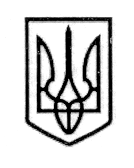 У К Р А Ї Н А СТОРОЖИНЕЦЬКА МІСЬКА РАДА ЧЕРНІВЕЦЬКОГО РАЙОНУ ЧЕРНІВЕЦЬКОЇ ОБЛАСТІВИКОНАВЧИЙ КОМІТЕТР І Ш Е Н Н Я 20 вересня 2022 року    		                                         	№Керуючись Законом України «Про місцеве самоврядування в Україні», Цивільним Кодексом України, Правилами опіки та піклування, затвердженими наказом Державного комітету України у справах сім’ї та молоді, Міністерства освіти України, Міністерства охорони здоров’я України, Міністерства праці та соціальної політики України, розглянувши заяву Бостана Іллі Радовича, 24.07.1980р.н.,Виконавчий комітет міської ради вирішив:Затвердити Висновок опікунської ради при виконавчому комітеті Сторожинецької міської ради про можливість виконувати обов’язки опікуна громадянином Бостаном Іллею Радовичем, 24.07.1980р.н., щодо Бостана Івана Радовича, 15.05.1975р.н.Рекомендувати Бостану Іллі Радовичу, 24.07.1980р.н., звернутись із відповідною заявою до Сторожинецького районного суду в Чернівецькій області про призначення його опікуном над Бостаном Іваном Радовичем, 15.05.1975 р.н.Контроль за виконанням данного рішення покласти на першого заступника міського голови Ігоря БЕЛЕНЧУКА.Сторожинецький міський голова                                   Ігор МАТЕЙЧУК Начальник  відділу  організаційної та кадрової роботи                                        Ольга ПАЛАДІЙ Начальник відділу  документообігу та контролю	Микола БАЛАНЮКЗатверджено                                                                                                             рішення виконавчого комітету                                                                                                             Сторожинецької міської радивід 20 вересня 2022 року №___ВИСНОВОКопікунської ради при виконавчому комітеті Сторожинецької міської ради про можливість виконувати обов’язки опікуна громадяниномБостаном Іллею Радовичем, 24.07.1980р.н., щодоБостана Івана Радовича, 15.05.1975р.н.           Розглянувши заяву громадянинаБостана Іллі Радовича, 24.07.1980р.н., який зареєстрований в м. Сторожинець,ІІІ провул. Б. Хмельницького, буд. 13, пропризначення йогоопікуном над громадяниномБостаном Іваном Радовичем, 15.05.1975р.н., встановлено, що відповідно до Висновку лікарської комісії медичного закладу щодо необхідності постійного стороннього догляду за інвалідом І чи ІІ групи внаслідок психічного розладу № 3302 від 08 вересня 2022 року, Бостан Іван Радович є особою з інвалідністю I групи, підгрупи А внаслідок психічного розладу. Бостан Іван Радович є особою із обмеженим самообслуговуванням, обмеженням здатності до орієнтації, обмеженням здатності до спілкування, обмеженням здатності контролювати свою поведінку. Внаслідок вищевказаних діагнозів Бостан Іван Радович потребує постійного стороннього догляду. 	 Опікунська рада при виконавчому комітеті Сторожинецької міської  ради вважає, що Бостан Ілля Радович, 1980 року народження може виконувати обов’язки опікуна щодо Бостана Івана Радовича, 1975 р.н., у разі визнання його судом недієздатною особою.Перший заступник міського голови, Голова опікунської ради 				Ігор БЕЛЕНЧУК